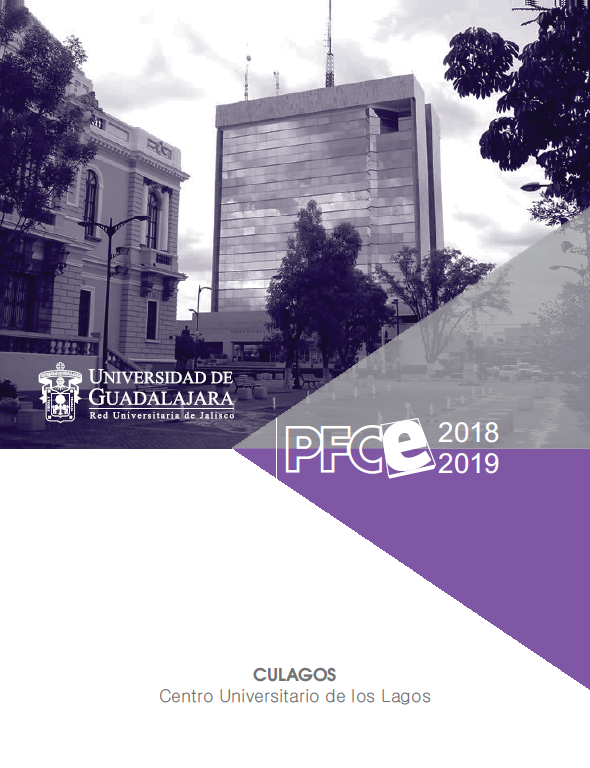 Análisis de la autoevaluación académica 1. Análisis de cobertura con equidad  Este análisis es del ámbito institucional2. Análisis de programas de estudios flexibles e integralesEl Centro Universitario de los Lagos (CULagos) implementa desde hace varios años un proceso de planeación estratégica continua, que implica la toma de decisiones en una forma colegiada, participativa e incluyente; en concordancia con la propia red universitaria en Jalisco y considerando el entorno regional, nacional e internacional. Producto del trabajo antes citado, la DES ha desarrollado una serie de fortalezas que son prioritarias, así como la atención de necesidades detectadas.Actualmente, la DES cuenta con una oferta de PE innovadores y pertinentes a las necesidades regionales, nacionales e internacionales (todos ellos cuentan con estudios de factibilidad). Dicha oferta es actualizada periódicamente en sus planes de estudio, que incluyen las nuevas tendencias educativas con atención a las recomendaciones de los organismos evaluadores y acreditadores. Por otra parte, la DES cuenta con 2 PE reconocidos en el nivel 1 de los CIEES (Ing. Mecatrónica e Ing. Bioquímica). Asimismo, la competencia de los programas educativos en el marco internacional está patente en la carrera de Derecho, que cuenta con acreditación internacional por la Generation of Resources for Acreditation in Nation of the Americas (GRANA) y la Inter-American Organization for Higher Education (OUI-IOHE). Se espera que otros PE del CULagos tomen este camino. Además, otro reto por cumplir es que para el 2018 evalúen los CIEES los PE de la Lic. en Tecnologías de la Información y Lic. en Administración. Adicionalmente, el 100% de la oferta de posgrado (maestría y doctorado en Ciencia y Tecnología) se encuentran en el PNPC.Por otra parte, en este mismo sentido se encuentran en proceso de reestructuración la Ing. en Administración Industrial, la Ing. Bioquímica y la Lic. en Humanidades, los únicos programas que no se han actualizado desde su creación. La DES tiene como asignatura pendiente el poder contar con PE de pregrado o posgrado interinstitucionales, y con doble o triple acreditación con instituciones nacionales e internacionales.Asimismo, los representantes de las empresas y organizaciones con mayor presencia en la región participan en los comités consultivos de los PE colaborando en la toma de decisiones del programa; en conjunto con representantes de egresados, de alumnos, de profesores, de padres de familia y de los gobiernos municipales y estatal. Por ello, el 100% de los PE de pregrado contemplan la realización de prácticas profesionales en los espacios antes señalados. También, en este mismo año se ha dictaminado la creación de dos nuevos programas educativos de licenciatura, que son: Lic. en Periodismo y la Lic. en Lenguas y Culturas Extranjeras, que se empezarán a ofertar en el calendario 2017 B y 2018 A.De igual manera, uno de los elementos básicos del modelo académico de la DES es la flexibilidad curricular que se implementa a través de varios mecanismos: equivalencia de créditos por actividades extracurriculares dentro y fuera de la institución; reconocimiento de competencias ya desarrolladas a título de suficiencia, oficialmente llamados exámenes de competencias; reconocimiento de cursos similares realizados en instituciones educativas de prestigio tanto nacionales como extranjeras, dentro del programa de movilidad académica, así como de cursos previos realizados y aprobados por los alumnos; y finalmente, el valor en créditos que se asigna en la currícula oficial por la realización de actividades culturales, artísticas y de servicio a la comunidad.La DES ha acrecentado el número de aulas para poder incrementar el ingreso de aspirantes en un 25% desde el 2005 y está buscando estrategias que le permitan atender a más estudiantes sin afectar la calidad del servicio. En materia de igualdad de género, se puede destacar que el 52% de la matrícula son mujeres.3. Análisis de enseñanzas pertinentes y en contextos realesEn 2017 se realizó un estudio de empleadores y egresados para conocer el impacto y pertinencia de las carreras que oferta el CULagos en la región Altos Norte.Además, el CU ha impulsado la participación de los alumnos en programas de impacto social y está comprometido con una constante innovación en la formación integral. En este sentido, se ha implementado el Programa Ambiental de San Juan Bautista de la Laguna. Esta iniciativa consiste en una intervención transdisciplinar, donde se involucran la ingeniería bioquímica, la genética humana, la mecatrónica, la historia, el derecho, la antropología, entre otras. El pueblo de San Juan Bautista de la Laguna es una comunidad de tradición indígena; en su mayoría, las actividades de la comunidad están intrínsecamente ligadas a La Laguna, un depósito natural de agua que le da el nombre al poblado. En los últimos años, este vaso lacustre se ha visto severamente afectado por el lirio acuático, el cual invade el 90% de su superficie. Ante esta situación, el Consejo General del pueblo indígena de San Juan Bautista de la Laguna solicitó al CULagos apoyo para atacar la situación de la plaga y combatir la contaminación en el agua. Lo anterior con el objetivo de crear condiciones favorables para el desarrollo armonioso del biosistema.En materia de formación integral del estudiante, durante el 2016 CULagos realizó 85 actividades artísticas, científicas y culturales: conciertos, exposiciones pictóricas y fotográficas, presentaciones de libros, proyección de cine de arte, conferencias; seminarios de guitarra, flamenco, fotografía, pintura y grabado, esto por citar solo algunas de las actividades.Se busca también que desde la inducción se den cursos orientados a desarrollar hábitos y habilidades de estudio y de competencias informativas, con el objeto de que tengan un exitoso inicio escolar. Para concluir su proceso, se cuenta con un programa de titulación inmediata para que al momento del egreso los estudiantes sobresalientes y que hayan presentado el Egel con dictamen satisfactorio obtengan su título.La actualización del profesorado en procesos e instrumentos de enseñanza-aprendizaje, desde diseño curricular y uso de medios hasta seguimiento y evaluación de los aprendizajes de los alumnos, se da a través del programa institucional antes citado denominado Profacad. Adicionalmente, una asignatura pendiente es la inducción sobre el uso y la certificación de competencias profesionales, disciplinarias, e intra e interpersonales.Por último, conforme se incrementa el número de egresados en los PE de la DES, su seguimiento se vuelve una actividad cada vez más compleja.4. Análisis de uso de las tecnologías de la información y la comunicaciónEn el marco del Profacad (Programa de Formación, Actualización y Capacitación Docente) se ofertaron 2 cursos sobre uso y manejo de TIC aplicadas a la educación, diseño instruccional y elaboración de cursos en Moodle.La estrategia de la DES para la adopción de nuevas tecnologías se integra por varias acciones: a) la capacitación a profesores para el uso de nuevas tecnologías en su práctica docente, b) el desarrollo de cursos en línea como apoyo a la enseñanza en modalidad presencial (en 2016 se implementaron 178 cursos bajo esta modalidad mixta, donde el PE de Derecho cuenta con el 100% de cursos de apoyo en línea), c) la disponibilidad de acceso a internet de manera inalámbrica tanto en la sede Lagos de Moreno como en la sede de San Juan de los lagos, d) la adecuación de dos ciberjardines (uno por cada sede), y e) el equipamiento de laboratorios. Una fortaleza que se tiene en materia de TIC es el haber dotado de equipo multimedia al 95% de las aulas de la sede de Lagos de Moreno y al 90% de las aulas de la sede de San Juan de los Lagos; en estos espacios se busca propiciar el desarrollo de competencias en el manejo de tecnologías de la información. Asimismo, cada semestre la biblioteca imparte cursos para que los estudiantes utilicen la biblioteca digital y desarrollen competencias de gestión de información.Además, el seguimiento individual de alumnos se da mediante la utilización de sistemas de información. En la parte administrativa se da mediante la plataforma denominada SIIAU (Sistema integral de Información y Administración Universitaria) y en la parte académica se da mediante el  Programa Institucional de Tutoría de la DES, el cual ha sido reestructurado recientemente en la red universitaria.Una debilidad es que el uso cada vez más intensivo de las TIC ha tenido un impacto significativo en el ancho de banda, que para ser honestos cada vez demanda de mayores recursos e infraestructura tecnológica para poder soportar los requerimientos de los múltiples usuarios.5. Análisis de la internacionalizaciigualdad de genrero universitaria.tos reales.ónSe ha fomentado la movilidad de estudiantes para tomar cursos curriculares en otras IES nacionales e internacionales. Durante el 2016, un total de 27 alumnos participaron en programas de movilidad: 24 estancias para el aprendizaje de inglés (20 en E. U. y 4 en Canadá) y 11 intercambios académicos internacionales. Estos alumnos han acreditado materias cursadas en otras IES en la carga curricular de sus PE, para lo cual se gestionó el apoyo de becas otorgadas por organismos externos, lo que les ha permitido estudiar en universidades de gran reconocimiento internacional como la University of Toronto (Canadá), la Universidad de Jaen (España), la Universidad de Zaragoza (España), la Universidad Nacional Mayor de San Marcos (Perú), la Universidad de Talca (Chile), la Universidad Nacional de Colombia (Colombia), la Universidad Nacional de la Plata (Argentina), la Universidad Nacional de Asunción (Paraguay), y la Arizona State University (E. U.), entre otras. Asimismo, 53 alumnos de la DES participaron en actividades de movilidad en IES nacionales realizando estancias de investigación con duración de 6 semanas.Por otra parte, la movilidad de profesores entrantes también ha sido nutrida. En el 2016 contamos con la asistencia de 43 profesores visitantes de otras IES nacionales e internacionales, quienes impartieron conferencias y seminarios o realizaron estancias de investigación en la DES.Otra fortaleza son los programas denominados Formación Internacional por Lenguas Extranjeras, y el nuevo programa denominado Jobs, un programa piloto que se implementó a partir del segundo semestre de 2016, y que permitirá que los alumnos alcancen habilidades lingüísticas a un nivel intermedio alto (se espera que los participantes al momento del egreso del programa cuenten con el nivel B2 del Marco Común Europeo de Referencia para Lenguas). En 2016 se becó a 721 estudiantes de la DES.Una tarea pendiente es que las PE cuenten con doble titulación y contar con asignaturas que se impartan en inglés. Se espera que en un corto plazo pueda ser realidad, utilizando la estrategia de profesores invitados que impartan cursos para los posgrados en inglés y el desarrollo de PE en conjunto con otras IES nacionales e internacionales de reconocido prestigio.6. Análisis de la vinculación académicaEn materia de esquemas y modelos de negocios, se espera que durante el segundo semestre del año se encuentre concluido el laboratorio de innovación y emprendimiento (LINE), el cual se pretende que se convierta en un referente de incubación de empresas y modelo de desarrollo de negocios de los 8 municipios de la región Altos Norte de Jalisco.También se busca lograr el fortalecimiento de la capacidad de investigación participativa en áreas estratégicas del conocimiento, con un fuerte vínculo empresa-universidad. Algunos de los principales retos que se tienen para cumplir con lo anterior son: certificar los laboratorios del centro para estar en condiciones de brindar servicio a las empresas de la región, desarrollar proyectos con participación de las empresas, identificar las asesorías técnicas que puede brindar el personal y diseñar una oferta de educación continua que atienda la demanda de las empresas.Los principales servicios que la institución brinda a la sociedad, aunados a la oferta de PE con alto impacto social, han permitido que la DES incida favorablemente en la comunidad con diversos programas, entre los cuales destacan: el centro de atención psicológica (CAP-Lagos); el centro de atención comunitaria (CAC-San Juan de los Lagos), y el módulo de orientación contra la violencia intrafamiliar (Movi). Por último, se busca lograr el fortalecimiento de la capacidad de investigación participativa en áreas estratégicas del conocimiento, con un fuerte vínculo empresa-universidad. Algunos de los principales retos que se tienen para cumplir con lo anterior son: certificar los laboratorios del centro para estar en condiciones de brindar servicio a las empresas de la región, desarrollar proyectos con participación de las empresas, identificar las asesorías técnicas que puede brindar el personal, y diseñar una oferta de educación continua que atienda la demanda de las empresas. Por otra parte, la formación a lo largo de la vida, es decir, educación continua en modalidad abierta y a distancia, en el CULagos es incipiente. Se pretende diversificar dicha oferta donde se incluya esta modalidad.7. Análisis de la capacidad y competitividad académicaEl número de PTC en 2009 fue de 72 PTC, y actualmente en 2017 contamos con 84 PTC, lo que significa un incremento de 17% en el número de PTC del CULagos. En 2016, los PTC de la DES tuvieron una producción de: 31 artículos en revistas arbitradas, 9 capítulos de libro, 4 libros, 1 reseña y 15 memorias in extenso; y presentaron, asimismo, ponencias en 16 eventos internacionales y 30 eventos nacionales. Otro indicador digno de destacar es el contar con 58 profesores con reconocimiento de perfil PRODEP. Se cuenta con un profesor Prodep por cada 46 alumnos, y el 69% de nuestros PTC cuentan con el reconocimiento al perfil Prodep.Asimismo, la DES ocupa uno de los primeros lugares a nivel institucional en proporción de PTC miembros del SNI, habiendo alcanzado en 2016 los 30 miembros (el 36% de nuestros PTC pertenecen al SNI. Adicionalmente, uno de cada nueve cursos de pregrado son impartidos por investigadores de alto nivel (se cuenta con un miembro del SNI por cada 88 alumnos). En este momento se cuenta con 3 CA consolidados (aplicaciones ópticas y electrónicas, neurociencias y morfofisiología celular, y fisicoquímica teórica), 4 CA que han llegado a ser considerados en consolidación y 3 CA en formación, lo que implica ahora un mayor esfuerzo para llevarlos al nivel de consolidados. Producto del trabajo de los CA en el 2013, el Instituto Mexicano de la Propiedad Industrial (IMPI) otorgó al CULagos la Patente Mexicana No. MX/a/2007/005976, "Sistema y método para comunicaciones altamente seguras mediante señales caóticas”, que busca vincularse con el sector empresarial por parte de la IES. Por otra parte, la maestría y doctorado en Ciencia y Tecnología fueron reconocidos por el PNPC y 100% de la matrícula en posgrado de calidad.En el 2016, tan solo el 28% de los que realizaron el Egel obtuvieron desempeño satisfactorio. En el caso del PE de Ing. Mecatrónica, solo el 24% de los que realizaron el Egel obtuvieron desempeño satisfactorio. En cambio, de los egresados del PE de Derecho solo el 6% obtuvieron desempeño satisfactorio. Sin embargo, con la actualización de los PE de Abogado y Psicología se espera que mejoren dichos resultados y poder obtener algunas de las menciones de calidad del Ceneval. Asimismo, los PE de Lic. en Administración, Lic. en Tecnologías de la Información, Ing. Industrial, Ing. en Mecánica Eléctrica y la Lic. en Psicología no han sido evaluados.Los principales problemas que han impedido una evolución más favorable de los indicadores en el 2016 son: a) la falta de plazas para profesores de tiempo completo; b) la falta de equipo especializado para los nuevos laboratorios de investigación y docencia c) el no contar con una oferta más amplia de programas de doctorado, principalmente en el centro universitario y en la región, en la cual los profesores puedan mejorar su nivel de formación.8. Análisis de la formación integral del estudianteEn materia de formación integral, destaca la realización de la XI Edición del Festival Cultural Otoño en Lagos, que tuvo 13 eventos con un total de 3430 asistentes (estudiantes y población en general). Muchos de estos eventos fueron desarrollados en la casa universitaria Centro de Difusión de la Ciencia y el Arte; donde se realizan conciertos, exposiciones de pintura, fotografía, escultura y grabado, proyección de películas, presentaciones de libros y conferencias para la comunidad universitaria y público en general.El impulso a la formación de los valores democráticos, el respeto a los derechos humanos, el medio ambiente, la justicia, la honestidad, y en general el fomento de la ciudadanía responsable, se realiza a través de jornadas, conferencias y talleres en el marco de la Feria Internacional de las Humanidades y las Ciencias Sociales, la Universidad Internacional de Verano y la cátedra Tomás Brody; donde se han visto beneficiados con este tipo de contenidos no solo nuestra comunidad universitaria (profesores, estudiantes, directivos, administrativos y personal de servicios generales) sino la población en general. También, en 2016 se realizó la XVII Feria de la Ciencia, Arte y Tecnología, donde participaron cerca de 300 estudiantes de todos los PE del centro y se recibió la visita de poco más de 1000 personas (estudiantes de bachillerato, primaria y padres de familia). A pesar de la oferta de 13 talleres artísticos —solfeo, cuento, pintura, guitarra popular, danza folclórica, danza árabe, baile flamenco, baile alternativo, piano 2, grabado, guitarra clásica y lectura—, tan solo participan el 20% de los alumnos de la DES. Asimismo, en lo deportivo se propicia la práctica de basquetbol, futbol, volibol, taekwondo, atletismo y ajedrez. En las actividades deportivas de la DES participa el 5% de los alumnos, por lo que se busca propiciar una mayor participación por parte del alumnado.9. Análisis de evaluación de la gestión Este análisis es del ámbito institucional 10. Análisis de la capacidad de física instalada Este análisis es del ámbito institucional 11. Análisis de los problemas estructurales Este análisis es del ámbito institucional 12. Análisis de la igualdad de género universitariaExiste una gran cantidad de acciones de igualdad de género que deben ser atendidas a la brevedad, como son: capacitar profesores(as), administrativos(as) y alumnos(as)  en igualdad de género y violencia contra las mujeres; actualizar PE incorporando elementos relacionados con la igualdad de género y contar con una guardería infantil. Además, en este momento está en proceso la  revisión de la normatividad universitaria, con el objeto de actualizarla con perspectiva de género.